6.0 Review of TrigonometryRadian – Converting Degrees to Radians – 	Ex. 	240° =Converting Radians to Degrees – 	Ex.	 =Standard Position Angles – 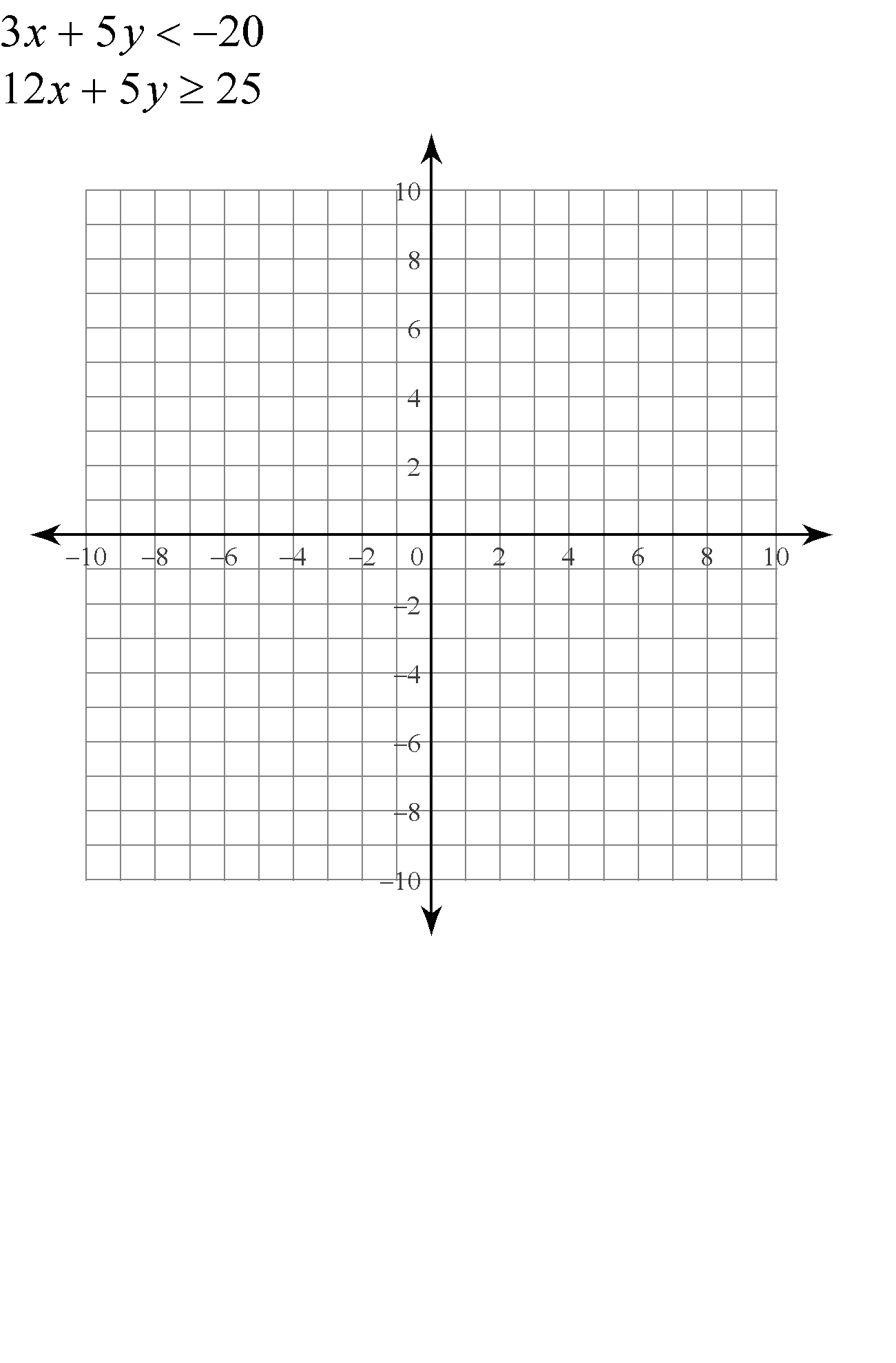 Coterminal Angles – 	Ex. 	Give two positive and two negative angles that are coterminal to Reference Angles – 	Ex.	Give the reference angle for each of the following standard position angles		200° =			12.3° = 		 = 		 =Special Triangles and Special Angles45˚ - 45˚ - 90˚ triangle				30˚ - 60˚ - 90˚ triangle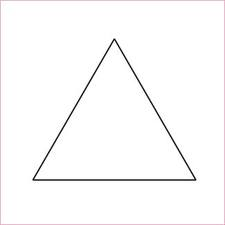 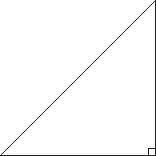 Evaluate the following (give exact answers):	 = 						 = Given the point  on the terminal side of angle , determine the value of all 6 trigonometric functions.Find all angles x, such that  and 0˚30˚45˚60˚90˚sin cos tan csc sec cot 